Your AddressDate Receiver’s Address Dear Donor’s Name,As we are approaching the end of the year, we want to take out some time to thank you for your contribution towards giving the life of thousands of people. H & D Foundation (Write the name of your foundation) is grateful for your contribution of USD 2,000 made towards the treatment of cancer patients. (State the cause of your foundation)The H & D Foundation is committed towards the cause of providing treatment to underprivileged cancer patients who are unable to afford the treatment. It is because of the donations we receive from generous donors like you that we can stay committed to the cause. The donations we received this year have helped us contribute to the treatment of over 100 cancer patients.Once again, we want to extend our sincere thanks to you and would like to request you to keep supporting our organization through your donations. Remember that a small contribution from your side can help save someone’s life.Sincerely, XYZ (Your Name)Name of your Organization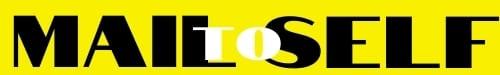 